Национална финансово-стопанска гимназия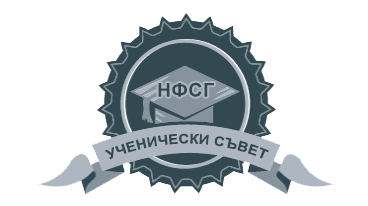 Ученически съветПротокол №5 - Общо събрание	На 22.12.2014г. се проведе петото Общо събрание за членовете на Ученическия съвет. Присъстваха 27 души, нямаше представители само на 12 клас. Гости на събранието бяха клубовете Интеракт и Български младежки червен кръст, както и новосформирания клуб по Доброволчество. Събитието продължи 95 минути.	В дневния ред на събранието бяха обсъдени следните:Каузата и организацията на Благотворителния Коледен базар;Кандидатите за пост „председател на Ученически съвет 2015г./2016г.“;Бъдещите проекти на съвета.	Гласуваха се следните решения:Средствата, събрани от Коледния базар, в размер на 707лв., ще бъдат дарени на момче с диагноза „Церебрална парализа“ за закупуването на инвалидна количка;Кандидатите за поста „председател“ трябва да се подготвят по следните:Мотивационна реч;Подготвен проект за решаване на проблем в гимназията;Комуникационни и презентационни умения (говорене пред публика);Лидерство;Креативност (измисляне на малки проекти или решаване на задачи);Решаване на казуси (само училищни, от всякакъв тип);Комуникация с учители и ръководството на гимназията.Започва организирането на екип от ученици + учители, който да работи по направления „проблеми в училище“, „развитие на учебните часове“, „отношенията в училище“, „материалната база и преподаването“.	Следващото Общо събрание ще се проведе на дата 12.01.2014г. (понеделник), насрочена от председателя на Ученическия съвет.ДАТА: 22.12.2014							Изготвил:ГР. СОФИЯ, НФСГ							           /Цанислав Генчев/